      Fotbalová asociace České republiky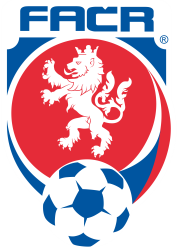 	                 Řídicí komise FAČR pro Moravu	                       Na Střelnici 39, 779 00 OlomoucDK FAČR ŘK M dle § 89 odst.2 písmena a), zahajuje disciplinární řízeníČísloNázev soutěžeČíslo zápasuDružstvoOsoba/hráč1.DR2019207554Fortuna MSFL2018003A1A1805Dolní BenešovAdamík Ondřej (93081824)Smejkal Libor (67080540)Hrotek Richard (74080666)2.DR2019207556Fortuna MSFL2018003A2D1807VyškovMalár František (98080144)Bernard Jiří (92020363)3.DR2019207561Fortuna MSFL2018003A2D1806HlučínHeiník Vojtěch (93030360)Slaný Šimon (99100174)4.DR2019207821MSDD-D st.2018003C2D1802HumpolecHonzl Jiří (00110079)Wojnar Tomáš (95121571)Jucha Marek (01060715)5.DR2019207822MSDD-E ml.2018003D2E1806HFK OlomoucKachyňa Tadeáš (02050878)Batelka Lukáš (01031204)8 ŽKBílek Tomáš (01070988)6.DR2019207720Fortuna MSD-DHavlíčkův BrodVrzal Milan (98091094)Hanzelka Lukáš (03090801)7.DR2019207721Fortuna MSD-EPřerovVáclavíček Ondřej (87071359)Šenfelder Patrik (02020554)8.DR2019207717Fortuna MSD-EHavířovWojnar Tomáš (95121571)4 ŽK 9.DR2019207747Fortuna MSFLLíšeňHlavica Jan (94071127)Kotry Marcel (02011454)10.DR2019207745Fortuna MSFLHodonínDekleva Tomáš (91051302)Králík Ondřej (02060616)11.DR2019207740Fortuna MSFLDolní BenešovStrakoš Marek (96101065)12.DR2019207738Fortuna MSFLOtrokoviceKiška Jiří (98060559)13.DR2019207773Fortuna MSFLHodonínPospíšil Kryštof (98011098)Cupák Michal (98091329)DR2019207757Fortuna MSD-DHumpolecDalík Radim (93100215)14.DR2019207751Fortuna MSD-DBřeclavIanosteac Lukáš (92120170)15.DR2019207750Fortuna MSD-DVelká BítešMrňa Tomáš (97041085)Mac Jakub (93011397)16.DR2019207744Fortuna MSD-DStráníBruštík Michal (88051684)Fadrný Jiří (92050698)17.DR2019207742Fortuna MSD-DBlanskoBednář David (84060743)18.DR2019207724Fortuna MSD-EKozloviceKyselák Ondřej (96050190)19.DR2019207764Fortuna MSD-EBohumínFerenc Jan (95080784)Kasala Petr (89041147)20.DR2019207759Fortuna MSD-EDětmaroviceHrtánek Tomáš (88060410)Šálek Bronislav (84120722)21.DR2019207761Fortuna MSD-ESlavičínKocián Tomáš (90101752)Olejník Milan (92050337)22.DR2019207731MSDL st.Valašské MeziříčíGonda Matěj (01011038)23.DR2019207730MSDL st.LíšeňSvoboda Dominik (00110397)Kundrát Radim (90070982)24.DR2019207727MSDL ml.TřinecSzarzec Jan (02011041)Vyka Marek (95011490)25.DR2019207735MSDD-D st.LíšeňBlažek Vojtěch (01091146)26.DR2019207732MSDD-D st.Velké MeziříčíPartl Pavel (00060545)Sehnal Marek (00070954)27.DR2019207734MSDD-D ml.KohoutoviceKomárek Martin (02010084)28.DR2019207771MSDD-D ml.Havlíčkův BrodKubát Pavel (02070330)29.DR2019207770MSDD-D ml.KohoutoviceZatloukal Jan (02050391)Čapka Boris (01040616)30.DR2019207769MSDD-D ml.PelhřimovRepáč Martin (02040082)31.DR2019207767MSDD-D ml.Svratka BrnoHrubeš Josef (03070265)Koutský Stanislav (02110554)Čížek Stanislav (02090007)Jednání DK FAČR ŘKF M se uskuteční ve středu 3. dubna 2019 se začátkem ve 13. hod. na sekretariátu ŘKF FAČR M v Olomouci.   V Olomouci 1. dubna 2019                                     Milan Lapeš, v. r.                                                                                                           předseda DK ŘK FAČR MJednání DK FAČR ŘKF M se uskuteční ve středu 3. dubna 2019 se začátkem ve 13. hod. na sekretariátu ŘKF FAČR M v Olomouci.   V Olomouci 1. dubna 2019                                     Milan Lapeš, v. r.                                                                                                           předseda DK ŘK FAČR MJednání DK FAČR ŘKF M se uskuteční ve středu 3. dubna 2019 se začátkem ve 13. hod. na sekretariátu ŘKF FAČR M v Olomouci.   V Olomouci 1. dubna 2019                                     Milan Lapeš, v. r.                                                                                                           předseda DK ŘK FAČR MJednání DK FAČR ŘKF M se uskuteční ve středu 3. dubna 2019 se začátkem ve 13. hod. na sekretariátu ŘKF FAČR M v Olomouci.   V Olomouci 1. dubna 2019                                     Milan Lapeš, v. r.                                                                                                           předseda DK ŘK FAČR MJednání DK FAČR ŘKF M se uskuteční ve středu 3. dubna 2019 se začátkem ve 13. hod. na sekretariátu ŘKF FAČR M v Olomouci.   V Olomouci 1. dubna 2019                                     Milan Lapeš, v. r.                                                                                                           předseda DK ŘK FAČR MJednání DK FAČR ŘKF M se uskuteční ve středu 3. dubna 2019 se začátkem ve 13. hod. na sekretariátu ŘKF FAČR M v Olomouci.   V Olomouci 1. dubna 2019                                     Milan Lapeš, v. r.                                                                                                           předseda DK ŘK FAČR MJednání DK FAČR ŘKF M se uskuteční ve středu 3. dubna 2019 se začátkem ve 13. hod. na sekretariátu ŘKF FAČR M v Olomouci.   V Olomouci 1. dubna 2019                                     Milan Lapeš, v. r.                                                                                                           předseda DK ŘK FAČR MJednání DK FAČR ŘKF M se uskuteční ve středu 3. dubna 2019 se začátkem ve 13. hod. na sekretariátu ŘKF FAČR M v Olomouci.   V Olomouci 1. dubna 2019                                     Milan Lapeš, v. r.                                                                                                           předseda DK ŘK FAČR MJednání DK FAČR ŘKF M se uskuteční ve středu 3. dubna 2019 se začátkem ve 13. hod. na sekretariátu ŘKF FAČR M v Olomouci.   V Olomouci 1. dubna 2019                                     Milan Lapeš, v. r.                                                                                                           předseda DK ŘK FAČR MJednání DK FAČR ŘKF M se uskuteční ve středu 3. dubna 2019 se začátkem ve 13. hod. na sekretariátu ŘKF FAČR M v Olomouci.   V Olomouci 1. dubna 2019                                     Milan Lapeš, v. r.                                                                                                           předseda DK ŘK FAČR MJednání DK FAČR ŘKF M se uskuteční ve středu 3. dubna 2019 se začátkem ve 13. hod. na sekretariátu ŘKF FAČR M v Olomouci.   V Olomouci 1. dubna 2019                                     Milan Lapeš, v. r.                                                                                                           předseda DK ŘK FAČR MJednání DK FAČR ŘKF M se uskuteční ve středu 3. dubna 2019 se začátkem ve 13. hod. na sekretariátu ŘKF FAČR M v Olomouci.   V Olomouci 1. dubna 2019                                     Milan Lapeš, v. r.                                                                                                           předseda DK ŘK FAČR MJednání DK FAČR ŘKF M se uskuteční ve středu 3. dubna 2019 se začátkem ve 13. hod. na sekretariátu ŘKF FAČR M v Olomouci.   V Olomouci 1. dubna 2019                                     Milan Lapeš, v. r.                                                                                                           předseda DK ŘK FAČR MJednání DK FAČR ŘKF M se uskuteční ve středu 3. dubna 2019 se začátkem ve 13. hod. na sekretariátu ŘKF FAČR M v Olomouci.   V Olomouci 1. dubna 2019                                     Milan Lapeš, v. r.                                                                                                           předseda DK ŘK FAČR MJednání DK FAČR ŘKF M se uskuteční ve středu 3. dubna 2019 se začátkem ve 13. hod. na sekretariátu ŘKF FAČR M v Olomouci.   V Olomouci 1. dubna 2019                                     Milan Lapeš, v. r.                                                                                                           předseda DK ŘK FAČR MJednání DK FAČR ŘKF M se uskuteční ve středu 3. dubna 2019 se začátkem ve 13. hod. na sekretariátu ŘKF FAČR M v Olomouci.   V Olomouci 1. dubna 2019                                     Milan Lapeš, v. r.                                                                                                           předseda DK ŘK FAČR MJednání DK FAČR ŘKF M se uskuteční ve středu 3. dubna 2019 se začátkem ve 13. hod. na sekretariátu ŘKF FAČR M v Olomouci.   V Olomouci 1. dubna 2019                                     Milan Lapeš, v. r.                                                                                                           předseda DK ŘK FAČR MJednání DK FAČR ŘKF M se uskuteční ve středu 3. dubna 2019 se začátkem ve 13. hod. na sekretariátu ŘKF FAČR M v Olomouci.   V Olomouci 1. dubna 2019                                     Milan Lapeš, v. r.                                                                                                           předseda DK ŘK FAČR MJednání DK FAČR ŘKF M se uskuteční ve středu 3. dubna 2019 se začátkem ve 13. hod. na sekretariátu ŘKF FAČR M v Olomouci.   V Olomouci 1. dubna 2019                                     Milan Lapeš, v. r.                                                                                                           předseda DK ŘK FAČR MJednání DK FAČR ŘKF M se uskuteční ve středu 3. dubna 2019 se začátkem ve 13. hod. na sekretariátu ŘKF FAČR M v Olomouci.   V Olomouci 1. dubna 2019                                     Milan Lapeš, v. r.                                                                                                           předseda DK ŘK FAČR MJednání DK FAČR ŘKF M se uskuteční ve středu 3. dubna 2019 se začátkem ve 13. hod. na sekretariátu ŘKF FAČR M v Olomouci.   V Olomouci 1. dubna 2019                                     Milan Lapeš, v. r.                                                                                                           předseda DK ŘK FAČR MJednání DK FAČR ŘKF M se uskuteční ve středu 3. dubna 2019 se začátkem ve 13. hod. na sekretariátu ŘKF FAČR M v Olomouci.   V Olomouci 1. dubna 2019                                     Milan Lapeš, v. r.                                                                                                           předseda DK ŘK FAČR MJednání DK FAČR ŘKF M se uskuteční ve středu 3. dubna 2019 se začátkem ve 13. hod. na sekretariátu ŘKF FAČR M v Olomouci.   V Olomouci 1. dubna 2019                                     Milan Lapeš, v. r.                                                                                                           předseda DK ŘK FAČR MJednání DK FAČR ŘKF M se uskuteční ve středu 3. dubna 2019 se začátkem ve 13. hod. na sekretariátu ŘKF FAČR M v Olomouci.   V Olomouci 1. dubna 2019                                     Milan Lapeš, v. r.                                                                                                           předseda DK ŘK FAČR MJednání DK FAČR ŘKF M se uskuteční ve středu 3. dubna 2019 se začátkem ve 13. hod. na sekretariátu ŘKF FAČR M v Olomouci.   V Olomouci 1. dubna 2019                                     Milan Lapeš, v. r.                                                                                                           předseda DK ŘK FAČR MJednání DK FAČR ŘKF M se uskuteční ve středu 3. dubna 2019 se začátkem ve 13. hod. na sekretariátu ŘKF FAČR M v Olomouci.   V Olomouci 1. dubna 2019                                     Milan Lapeš, v. r.                                                                                                           předseda DK ŘK FAČR MJednání DK FAČR ŘKF M se uskuteční ve středu 3. dubna 2019 se začátkem ve 13. hod. na sekretariátu ŘKF FAČR M v Olomouci.   V Olomouci 1. dubna 2019                                     Milan Lapeš, v. r.                                                                                                           předseda DK ŘK FAČR MJednání DK FAČR ŘKF M se uskuteční ve středu 3. dubna 2019 se začátkem ve 13. hod. na sekretariátu ŘKF FAČR M v Olomouci.   V Olomouci 1. dubna 2019                                     Milan Lapeš, v. r.                                                                                                           předseda DK ŘK FAČR MJednání DK FAČR ŘKF M se uskuteční ve středu 3. dubna 2019 se začátkem ve 13. hod. na sekretariátu ŘKF FAČR M v Olomouci.   V Olomouci 1. dubna 2019                                     Milan Lapeš, v. r.                                                                                                           předseda DK ŘK FAČR MJednání DK FAČR ŘKF M se uskuteční ve středu 3. dubna 2019 se začátkem ve 13. hod. na sekretariátu ŘKF FAČR M v Olomouci.   V Olomouci 1. dubna 2019                                     Milan Lapeš, v. r.                                                                                                           předseda DK ŘK FAČR MJednání DK FAČR ŘKF M se uskuteční ve středu 3. dubna 2019 se začátkem ve 13. hod. na sekretariátu ŘKF FAČR M v Olomouci.   V Olomouci 1. dubna 2019                                     Milan Lapeš, v. r.                                                                                                           předseda DK ŘK FAČR MJednání DK FAČR ŘKF M se uskuteční ve středu 3. dubna 2019 se začátkem ve 13. hod. na sekretariátu ŘKF FAČR M v Olomouci.   V Olomouci 1. dubna 2019                                     Milan Lapeš, v. r.                                                                                                           předseda DK ŘK FAČR MJednání DK FAČR ŘKF M se uskuteční ve středu 3. dubna 2019 se začátkem ve 13. hod. na sekretariátu ŘKF FAČR M v Olomouci.   V Olomouci 1. dubna 2019                                     Milan Lapeš, v. r.                                                                                                           předseda DK ŘK FAČR MJednání DK FAČR ŘKF M se uskuteční ve středu 3. dubna 2019 se začátkem ve 13. hod. na sekretariátu ŘKF FAČR M v Olomouci.   V Olomouci 1. dubna 2019                                     Milan Lapeš, v. r.                                                                                                           předseda DK ŘK FAČR MJednání DK FAČR ŘKF M se uskuteční ve středu 3. dubna 2019 se začátkem ve 13. hod. na sekretariátu ŘKF FAČR M v Olomouci.   V Olomouci 1. dubna 2019                                     Milan Lapeš, v. r.                                                                                                           předseda DK ŘK FAČR M